VJEŽBAMO  Č  i   ĆDOPUNI  REČENICE. PAZI  NA  Č i  Ć!OVO  JE  ________________________________ .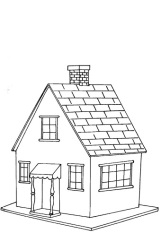 VOLIM  JESTI  ____________________________ .  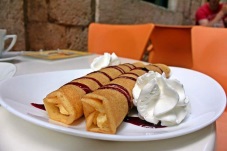 MOJA  BAKA  NOSI  ________________________ . 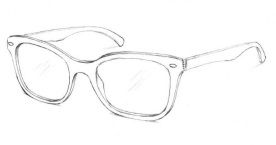 U  VAZI  JE  _______________________________ . 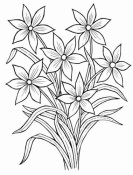 NA  STOLU  JE  ____________________________ . 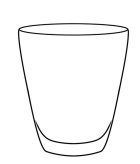 NOSIM  ŠARENE  __________________________ .   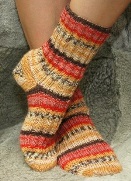 U  VRTU  RASTE  ___________________________ .  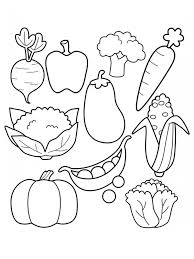 U  RIJEČIMA  NEDOSTAJU  SLOVA  Č  ILI  Ć. DOPIŠI  IH.MA___KA                NO___                   VO___EDRVE___E               DJE___AK              PLO___A   PJEVA___                LIŠ___E                  P___ELAPSI___                      KOLA___               ŠE___ERSAD  TE  RIJEČI  RAZVRSTAJ  U  TABLICU.ČĆ